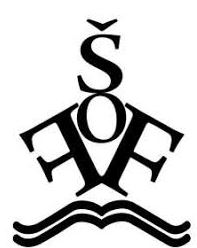 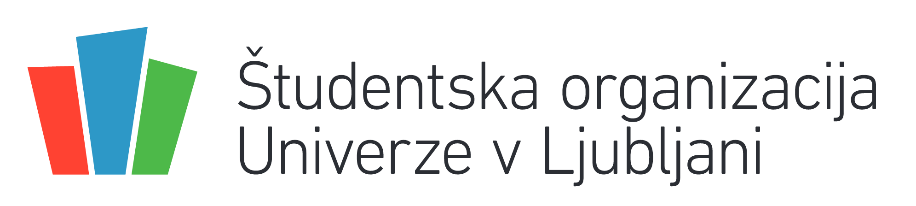 ZAPISNIK 3. REDNE SEJE UO ŠOFF 2020-2022Kraj seje: ZoomDatum seje: 24. 3. 2021 (18:00 – 19:22) Prisotni člani_ce UO ŠOFF: Anja Zidar, Jaka Klun, Nika Mrak, Jaka Šoster, Tim Gregorčič, Lucija Pečlin, Živa Korošec, Erik Sever, Miha Slatnar, Zoja Anžur, Matic Kristan, Lea Mioč, Nik Keber, NejcKralj, Živa Gornik, Nives Hüll.Ostali_e prisotni_e: /Odsotni_e člani_ce UO ŠOFF, ki so svojo odsotnost opravičili_e: Petra BoltaNeopravičeno odsotni_e člani_ce UO ŠOFF: Emina NeslanovićOstali odsotni_e, ki so svojo odsotnost opravičili_e: prodekanja Katja Černe, predsednica ŠSFF Mia HočevarOb 18:04 se je seji pridružila Neža Lukančič, od takrat naprej prisotnih 17 članov UO ŠOFF.Ob 18:05 se je seji pridružila Sarah Tkalec, od takrat naprej prisotnih 18 članov UO ŠOFF.Ob 18: 18 se je seji pridružil Primož Kolenc, od takrat naprej prisotnih 19 članov UO ŠOFF.Ob 18:50 je sejo zapustila Lucija Pečlin, od takrat naprej prisotnih 18 članov.Ob 19:05 se je seji pridružila Katarina Gerl, od takrat naprej prisotnih 19 članov UO ŠOFF.Ob 19:09 je sejo zapustil Tim Gregorčič, od takrat naprej prisotnih 18 članov UO ŠOFF.Dnevni red:
Potrditev dnevnega redaPotrditev zapisnikovFinanceOdpiranje projektovPoročilo predsednice UO ŠOFFPoročilo poslancev ŠZ ŠOUPoročilo predsednice ŠSFFPoročilo prodekanje študentkeRaznoK točki 1. Potrditev dnevnega reda.Ker sta se predsednica ŠSFF Mia Hočevar in prodekanja Katja Černe opravičili od seje, se je predsednica UO ŠOFF odločila, da se bosta njuni poročili premaknili na naslednjo sejo.Nov dnevni red:Potrditev dnevnega redaPotrditev zapisnikovFinanceOdpiranje projektovPoročilo predsednice UO ŠOFFPoročilo poslancev ŠZ ŠOURaznoSKLEP 1: UO ŠOFF potrjuje nov dnevni red.ZA: 16          PROTI: 0          VZDRŽANI: 0Sklep je bil soglasno sprejet.K točki 2. Potrditev zapisnikov.Članom UO ŠOFF sta predsednica Anja Zidar in podpredsednik Nejc Kralj pred sejo preko elektronske pošte poslala zapisnike 2. redne seje UO ŠOFF, zapisnik 1. korespondenčne seje UO ŠOFF ter zapisnik 3. redne seje FK UO ŠOFF. Na zapisnike ni bilo nobenih pripomb. SKLEP 2: UO ŠOFF potrjuje zapisnik 1. korespondenčne seje UO ŠOFF, zapisnik 2. redne seje UO ŠOFF in zapisnik 3. redne seje FK UO ŠOFF. ZA: 18          PROTI: 0          VZDRŽANI: 0Sklep je bil soglasno sprejet.K točki 3. Finance.Nejc Kralj poudari, da je treba pri prijavi projekta predložiti pravilne predračune. Zahteva se nek standarden format, ki mora vsebovati vse potrebne podatke. Za mesec april je bil prijavljen projekt Arheološki kapucarji. Tega je komisija zavrnila zaradi napačnih predračunov. Namesto v pdf formatu so bili predloženi v wordovem dokumentu, prav tako ni bilo datuma veljavnosti. Predstavnik oddelka za arheologijo bo moral predložiti popravljene predračune.  SKLEP 3: UO ŠOFF se seznanja s financami UO ŠOFF. ZA: 18          PROTI: 0          VZDRŽANI: 0Sklep je bil soglasno sprejet. K točki 4. Odpiranje projektov. Prijavljen je bil le 1 projekt – Arheološki kapucarji – ki ni vseboval pravilnih predračunov.SKLEP 4: UO ŠOFF odpira projekt Arheološki kapucarji in mu namenja sredstva v višini 200 €.ZA: 0          PROTI: 9          VZDRŽANI: 9UO ŠOFF ne odpira projekta Arheološki kapucarji. Po zavrnitvi sklepa se pridruži predstavnik arheologije Primož Kolenc. Opombo o predračunu mu je FK sporočila en dan pred 3. redno sejo UO ŠOFF. Opozori, da nikjer v pravilniku ni napisanih standardov za predračune.Sarah Tkalec pove, da to piše v pravilniku ŠOU ter da bi morali vsi vedeti, kako izgleda predračun ter kakšni so standardi. Nejc Kralj ponudi, da lahko FK vseeno pripravi nek dokument z vsemi navodili za pravilne predračune.K točki 5. Poročilo predsednice UO ŠOFF.Anja Zidar povzame vse točke, ki jih mora vsebovati predračun.Zdaj, ko je UO ŠOFF dobil finančna sredstva, nanj se proces izdaje naročilnic ne bi spremenil.SKLEP 5: UO ŠOFF se seznanja s poročilom predsednice UO ŠOFF. ZA: 19          PROTI: 0          VZDRŽANI: 0Sklep je bil soglasno sprejet.K točki 6. Poročilo poslancev ŠZ.Predlagan je bil proračun za leto 2021, ki je bil večinsko sprejet kljub pomanjkljivostim.Opozicija je predlagala 18 amandmajev, ki so bili bolj ali manj spregledani. Še vedno bodo potekali jezikovni tečaji na ŠOLT-u, ki jih bo sofinanciral Študentski tolar.Objavljen je bil razpis Študentskega tolarja za študente v stiski. Sarah Tkalec prosi, naj člani podelijo informacije o razpisu, da bo le-ta dosegel čim več študentom. Jutri, 25. 3. 2021, bo izredna seja ŠZ. Razglabljali bodo o novih članih pritožbene komisije. V njej sta 2 poslanca ŠZ in 2 člana strokovnih služb. Poslanec Zagona Erik Sever ni bil izbran za člana pritožbene komisije.  SKLEP 6. UO ŠOFF se seznanja s poročilom poslancev ŠZ.ZA: 19          PROTI: 0          VZDRŽANI: 0Sklep je bil soglasno sprejet.K točki 7. RaznoPostavljano je vprašanje o možnem ostanku sredstev na koncu leta. Anja Zidar pove, da v prejšnjih letih ni bilo ostanka sredstev. Sarah Tkalec izpostavi brezplačno ekskurzijo v primeru, da bi denar ostal.Seja se je zaključila ob 19:22.Zapisnik sestavila: Živa Korošec, tajnica UO ŠOFFZapisnik potrjuje: Anja Zidar, predsednica UO ŠOFF